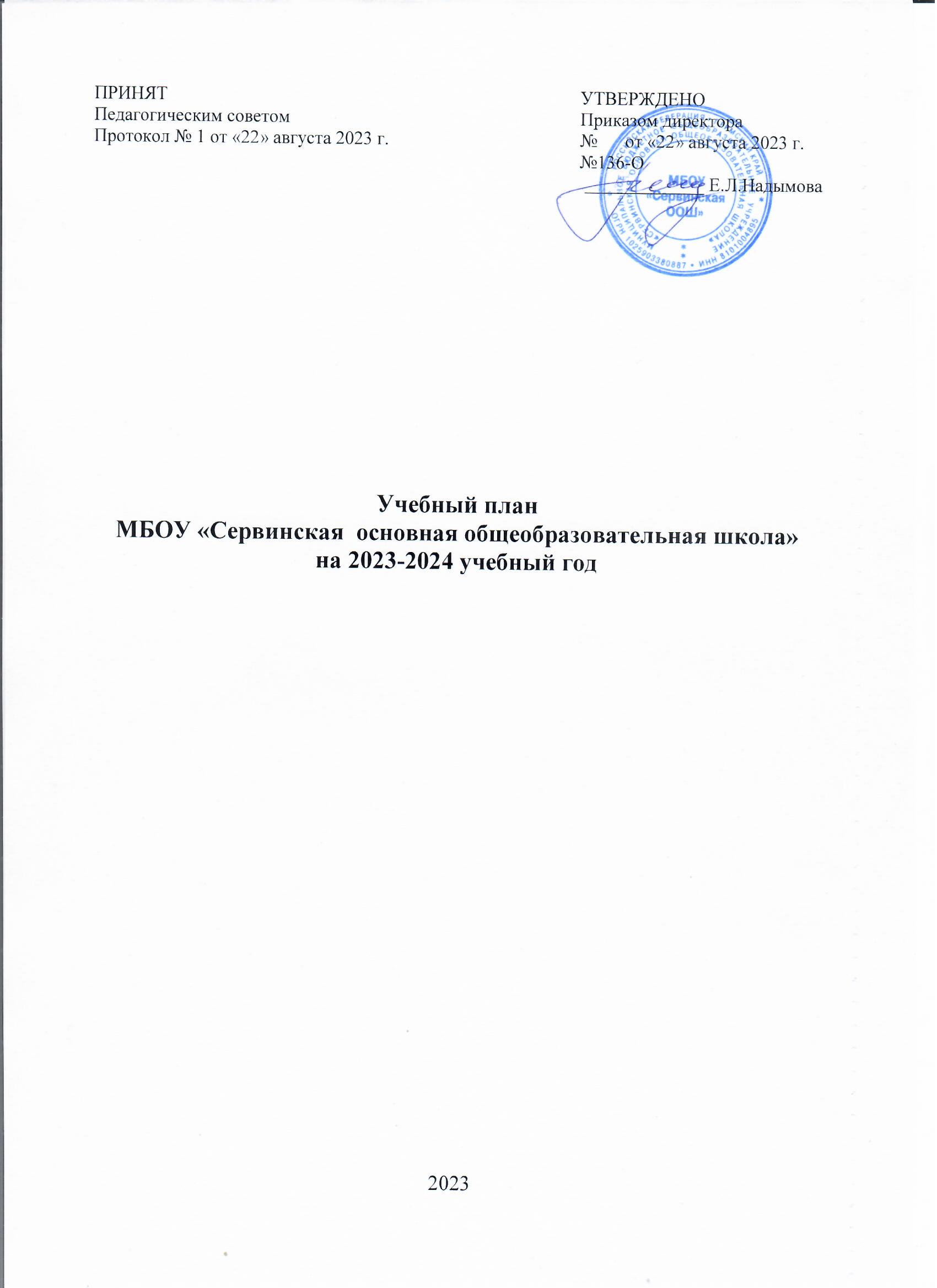 Пояснительная запискак учебному плану для 1, 2, 3, 4 классов на 2023-2024 учебный годУчебный план является важнейшим нормативным документом, обеспечивающим реализацию ООП НОО, в 2023-2024 учебном году, определяющим объём нагрузки и максимальный объём аудиторной нагрузки обучающихся, состав учебных предметов. Он соответствует действующему законодательству Российской Федерации в области образования, обеспечивает исполнение федеральных государственных образовательных стандартов начального общего образования. Учебный план для обучающихся 1– 4 классов на 2023 – 2024 учебный год составлен на основе следующих документов: - Федерального Закона от 29.12.2012 г. № 273 «Об образовании в Российской Федерации» с учетом изменений от 03.08.2018г. № 317-ФЗ, внесенных в статьи 11 и 14 ФЗ от 29.12.2012 г. №273-Ф3 «Об образовании в Российской Федерации»; - Приказ Министерства просвещения Российской Федерации от 16.11.2022 г. № 992 «Об утверждении федеральной образовательной программы начального общего образования» - Приказ Министерства просвещения Российской Федерации от 31.05.2021 № 286 «Об утверждении федерального государственного образовательного стандарта начального общего образования» - Письмо Минпросвещения России от 11.11.2021г. №03-1899 «Об обеспечении учебными изданиями (учебниками и учебными пособиями) обучающихся в 2023/24 учебном году», - Письмо Минпросвещения России от 15.02.2022 № АЗ-11303 «О направлении методических рекомендаций», - Порядка организации и осуществления образовательной деятельности по основным общеобразовательным программам – образовательным программам начального общего, основного общего и среднего общего образования, утвержденного приказом Министерства образования и науки Российской Федерации от 22.03.2021 г. №115; - Приказа Министерства просвещения РФ «О федеральном перечне учебников, рекомендуемых к использованию при реализации имеющих государственную аккредитацию образовательных программ начального общего, основного общего, среднего общего образования» от 28.12.2018 г. № 345; - Письма Министерства образования и науки России от 09.02.2012 г. № МД-102/03 «О введении курса ОРКСЭ с 1 сентября 2012 г.»;- Приказ Министерства образования и науки РФ от 28 декабря 2010 г. № 2106, зарегистрирован Минюстом России 02 февраля 2011 г., рег. № 19676 «Федеральные требования к образовательным учреждениям в части охраны здоровья обучающихся, воспитанников»;- Письма Министерства образования и науки РФ от 12.05.2011 № 03-296 «Об организации внеурочной деятельности при введении федерального государственного образовательного стандарта общего образования»; - СП 2.4. 3648-20 «Санитарно-эпидемиологические требования к организациям воспитания и обучения, отдыха и оздоровления детей и молодежи», утвержденных Постановлением Главного государственного санитарного врача Российской Федерации от 28.09.2020 г. № 28;-Устава МБОУ «Сервинская основная общеобразовательная школа».	Учебный план 1-4-х классов сформирован с целью реализации основной образовательной программы начального общего образования МБОУ «Сервинская ООШ», разработанной в соответствии с требованиями федерального государственного образовательного стандарта начального общего образования нового поколения.Учебный план составлен с целью дальнейшего совершенствования образовательного процесса, повышения результативности обучения детей, обеспечения вариативности образовательного процесса, сохранения единого образовательного пространства, а также выполнения гигиенических требований к условиям обучения школьников и сохранения их здоровья. 	Учебный план начального общего образования состоит из двух частей – обязательной части и части, формируемой участниками образовательного процесса. Обязательная часть представлена предметными областями «Русский язык и литературное чтение», «Родной язык и литературное чтение на родном языке», «Математика и информатика», «Обществознание и естествознание (окружающий мир)», «Иностранный язык», «Основы религиозных культур и светской этики», «Искусство», «Технология», «Физическая культура». Предметная область «Основы религиозных культур и светской этики» представлен модулем «Основы мировых религиозных культур» на основании личных заявлений родителей (законных представителей). В 1-4-х классах: 1час отведен на изучение родного (коми-пермяцкого) языка на основании личных заявлений родителей (законных представителей). 	Третий час физической культуры в 1-4 классах добавлен за счет часов внеурочной деятельности.Учебный план для I-IV классов ориентирован на 4-летний нормативный срок освоения образовательных программ начального общего образования. Продолжительность учебного года на первой ступени общего образования составляет 34 учебные недель, в I классе – 33 недели. Максимально допустимая недельная нагрузка составляет в 1 классе – 21 час, во 2-4 классах – 23 часа. Согласно санитарно-эпидемиологическим правилам и нормативам СанПин 2.4.2. 2821-10 «Санитарно-эпидемиологические требования к условиям и организации обучения в общеобразовательных учреждениях» обучение 1-х классов организовано в I смену и общая нагрузка на каждого обучающегося не превышает максимальный объем учебной нагрузки. Учебные занятия в 1-4 классах проводятся по 5-дневной учебной неделе, используется «Ступенчатый» режим обучения в первой четверти в 1 классах. В 1 классе в оздоровительных целях и для облегчения процесса адаптации детей к требованиям общеобразовательного учреждения применяется «ступенчатый» метод постепенного наращивания учебной нагрузки: в сентябре, октябре – 3 урока по 35 минут каждый; со второй четверти – 4 урока по 35 минут каждый, II полугодие – 4 урока по 40 минут каждый. Продолжительность каникул в течение учебного года составляет не менее 30 календарных дней, летом – не менее 8 недель, предусмотрены дополнительные каникулы  для 1 класса. Начало занятий в 8.30. утра. Продолжительность уроков во 2-4 классах 40 минут. Продолжительность перемен между уроками составляет 10 минут, организуются две большие перемены по 20 минут каждая. Формы промежуточной аттестации обучающихся 2-4 классов.Формы промежуточной аттестации обучающихся по классам и предметам установлены в соответствии с действующим Положением о формах, периодичности, порядке текущего контроля успеваемости и промежуточной аттестации обучающихся. Срок проведения промежуточной аттестации: с 15.05.2023 г. по 28.05.2023 г. Срок повторной промежуточной аттестации устанавливается с 15 по 26 октября и  с 10 по 20 декабря.Учебный план 1-4 классов дополнен планом внеурочной деятельности. Учебный план для 1, 2, 3, 4 классовМБОУ «Сервинская ООШ» на 2023 – 2024 учебный год 5-дневная учебная неделя Пояснительная записка по внеурочной деятельностиУчебный план начального общего образования и план внеурочной деятельности являются основными организационными механизмами реализации основной образовательной программы начального общего образования.Выбор форм организации внеурочной деятельности подчиняется следующим требованиям: целесообразность использования данной формы для решения поставленных задач конкретного направления; преобладание практико-ориентированных форм, обеспечивающих непосредственное активное участие обучающегося в практической деятельности, в том числе совместной (парной, групповой, коллективной); учет специфики коммуникативной деятельности, которая сопровождает то или иное направление внеучебной деятельности; использование форм организации, предполагающих использование средств ИКТ. Возможными формами организации внеурочной деятельности следующие: учебные курсы и факультативы; художественные, музыкальные и спортивные студии; соревновательные мероприятия, дискуссионные клубы, секции, экскурсии, мини-исследования; общественно полезные практики и др. К участию во внеурочной деятельности будут привлекаться организации и учреждения дополнительного образования, культуры и спорта. В этом случае внеурочная деятельность будет проходить не только в самой школе, но и на территории другого учреждения. При организации внеурочной деятельности непосредственно в школе в этой работе могут принимать участие все педагогические работники данной организации (учителя-предметники, учителя дополнительного образования, социальные педагоги, педагоги-психологи, логопед, библиотекарь и др.). Внеурочная деятельность тесно связана с дополнительным образованием детей в части создания условий для развития творческих интересов детей, включения их в художественную, техническую, спортивную и другую деятельность. Объединение усилий внеурочной деятельности и дополнительного образования строится на использовании единых форм организации.Цель внеурочной деятельности: создание условий для  проявления и развития ребенком своих интересов на основе свободного выбора, постижения духовно-нравственных ценностей и  культурных традиций.Принципы организации внеурочной деятельности:- соответствие возрастным особенностям обучающихся, преемственность с технологиями учебной деятельности;- опора на традиции и положительный опыт организации внеурочной деятельности в школе;- опора на ценности воспитательной системы школы;- свободный выбор на основе личных интересов и склонностей ребенка. План внеурочной деятельности структурирован в соответствии с основными  направлениями  внеурочной деятельности: спортивно-оздоровительная деятельностькоммуникативная деятельностьхудожественно-эстетическая творческая деятельность«Учение с увлечением!»духовно-нравственное, социальное, общеинтеллектуальное, общекультурное.Содержание программ внеучебной деятельности  определяется таким образом, что   вместе с программами по обязательным предметам они обеспечивают  достижение всех образовательных целей.  Главное при этом — осуществить взаимосвязь и преемственность общего и дополнительного образования как механизма обеспечения полноты и цельности образования. Каждый вид внеурочной деятельности: творческой, познавательной, спортивной, трудовой, игровой обогащает опыт коллективного взаимодействия школьников. Часы, отводимые на внеурочную деятельность, используются по желанию школьников и направлены на реализацию различных форм её организации, отличных от урочной системы обучения. Занятия проводятся в форме экскурсий, кружков, секций, конференций, диспутов, викторин, КВН, олимпиад, соревнований,  поисковых и научных исследований.Программа внеурочной деятельности формируется по согласованию с родителями обучающихся индивидуально для каждого ребенка.Учебный планвнеурочной деятельности 1-4 классов на 2023-2024 учебный годПояснительная запискак учебному плану для 5, 6, 7, 8, 9 классов (Вариант 4)на 2023 - 2024 учебный годУчебный план для 5,6,7,8,9-ых классов составлен на основе:- Федерального закона от 29.12.2012 г. № 273-ФЗ «Об образовании в Российской Федерации» (в действующей редакции);- Федерального государственного образовательного стандарта основного общего образования, утвержденного приказом Министерства просвещения Российской Федерации от 31.05.2021 № 287- Федерального государственного образовательного стандарта основного общего образования, утвержденного Приказом Министерства образования и науки РФ от 17.12.2010 г. № 1897; - Приказа Министерства образования и науки РФ от 31 декабря 2015 года № 1577 «О внесении изменений в федеральный государственный образовательный стандарт основного общего образования, утвержденный приказом Минобрнауки РФ от 17.12.2010 г. № 1897»;          - Приказа Министерства образования и науки РФ от 28 декабря 2010 г. №      2106, зарегистрирован Минюстом России 02 февраля 2011 г., рег. № 19676    «Федеральные требования к образовательным учреждениям в части охраны здоровья обучающихся, воспитанников»;- Письма Министерства образования и науки России от 12 мая 2011 года № 03-296 «Об организации внеурочной деятельности при введении федерального образовательного стандарта общего образования»;- Постановления Главного государственного санитарного врача Российской Федерации от 28 сентября 2020 № 28 «Об утверждении СанПиН  2.4.2.3648-20 «Санитарно-эпидемиологические требования к организациям воспитания и обучения, отдыха и оздоровления детей и молодежи»;- Приказа Министерства Просвещения РФ № 254 от 20.05.2020г. «Об утверждении федерального перечня учебников, допущенных к использованию при реализации имеющих государственную аккредитацию образовательных программ начального общего, основного общего, среднего общего образования6 осуществляющими образовательную деятельность»;- Приказа Министерства  Просвещения РФ от 23.12.2020 г. № 766 «О внесении изменений в федеральный перечень учебников, допущенных к использованию при реализации имеющих государственную аккредитацию образовательных программ начального общего, основного общего, среднего общего образования, осуществляющими образовательную деятельность, утвержденный приказом Министерства образования и науки РФ от 20.05.2020 г. № 254»; - Основной образовательной  программы основного общего образования;- Устава МБОУ «Сервинская ООШ».Учебный план составлен с целью дальнейшего совершенствования образовательного процесса, повышения результативности обучения детей, обеспечения вариативности образовательного процесса, сохранения единого образовательного пространства, а также выполнения гигиенических требований к условиям обучения школьников и сохранению их здоровья. Учебный план школы направлен на решение следующих задач: - выполнение федерального компонента государственного стандарта общего образования; - осуществление индивидуального подхода к учащимся, создание адаптивной образовательной среды; - содействие развитию творческих способностей обучающихся. Учебный план основного общего образования включает в себя обязательную часть и часть, формируемую участниками образовательного процесса.Обязательная часть учебного плана определяет состав учебных предметов обязательных предметных областей и учебное время, отводимое на их изучение по классам (годам) обучения. Обязательная часть основного общего образования в 5-9-ых классах обеспечивается в полном объёме. Уроки технологии в 5-9-ых классах делятся на подгруппы для девочек и мальчиков. В 2023-2024 учебном году в 5-7 классах обучение ведется по обновленным ФГОС.  Сроки освоения образовательной программы основного общего образования – пять лет. Учебный план рассчитан на 34 недели в режиме пятидневной рабочей недели. Недельная нагрузка обучающихся соответствует нормам, определёнными СанПиН 2.4.2.3648-20  и составляет: в 5-ых классах  29 часов, в 6 классе 30 часов, в 7-ых классах 32 часа, в 8 классе 32 часа, в 9 классе 33 часа..Продолжительность каникул в течение учебного года составляет не менее 30 календарных дней, летом – не менее 8 недель. Обучение организовано в 1 смену для обучающихся с 5-9-ых классов. Начало занятий в 8.30 ч.  Продолжительность уроков 40 минут. Продолжительность перемен между уроками составляет 10 минут, организуются две большие перемены по 20 минут каждая. Формы промежуточной аттестации обучающихся 5 -9 классов. Формы промежуточной аттестации обучающихся по классам и предметам установлены в соответствии с действующим Положением о формах, периодичности, порядке текущего контроля успеваемости и промежуточной аттестации обучающихся. Срок проведения промежуточной аттестации: с 15.05.2024 г. по 31.05.2024 г. Срок повторной промежуточной аттестации устанавливается с 15 по 26 октября и  с 10 по 20 декабря.Учебный план 5-9 классов дополнен планом внеурочной деятельности. Учебный план для 5, 6,7,8,9 классов МБОУ «Сервинская ООШ» на 2023 – 2024 учебный год 5-дневная учебная неделя Пояснительная записка по внеурочной деятельностиВнеурочная деятельность организуется в целях формирования единого образовательного пространства школы для повышения качества образования и реализации процесса становления личности младшего школьника в разнообразных развивающих средах. Внеурочная деятельность является равноправным, взаимодополняющим компонентом базового образования.План внеурочной деятельности МБОУ «Сервинская основная общеобразовательная школа» разработан в соответствии со следующими нормативно-правовыми документами:- Федеральный закон Российской Федерации от 29 декабря . N 273-ФЗ "Об образовании в Российской Федерации"- Постановления Главного государственного санитарного врача Российской Федерации от 28 сентября 2020 № 28 «Об утверждении СанПиН  2.4.2.3648-20 «Санитарно-эпидемиологические требования к организациям воспитания и обучения, отдыха и оздоровления детей и молодежи»;План внеурочной деятельности структурирован в соответствии с основными  направлениями  внеурочной деятельности: спортивно-оздоровительная деятельность, коммуникативная деятельность, художественно-эстетическая творческая деятельность, «Учение с увлечением!», духовно-нравственное, социальное, общеинтеллектуальное, общекультурное.Программа внеурочной деятельности формируется по согласованию с родителями обучающихся индивидуально для каждого ребенка.                                                       Учебный планвнеурочной деятельности 5-9 классов на 2023-2024 учебный годПредметные областиОсновные задачи реализации содержанияРусский язык и литературное чтениеФормирование первоначальных представлений о русском языке как государственном языке Российской Федерации, как средстве общения людей разных национальностей в России и за рубежом. Развитие диалогической и монологической устной и письменной речи, коммуникативных умений, нравственных и эстетических чувств, способностей к творческой деятельностиРодной язык и литературное чтение на родном языкеФормирование первоначальных представлений о единстве и многообразии языкового и культурного пространства России, о языке как основе национального самосознания. Развитие диалогической и монологической устной и письменной речи на родном языке, коммуникативных умений, нравственных и эстетических чувств, способностей к творческой деятельности на родном языкеИностранный языкФормирование дружелюбного отношения и толерантности к носителям другого языка на основе знакомства с жизнью своих сверстников в других странах, с детским фольклором и доступными образцами детской художественной литературы, формирование начальных навыков общения в устной и письменной форме с носителями иностранного языка, коммуникативных умений, нравственных и эстетических чувств, способностей к творческой деятельности на иностранном языкеМатематика и информатика Развитие математической речи, логического и алгоритмического мышления, воображения, обеспечение первоначальных представлений о компьютерной грамотностиОбществознание и естествознание (Окружающий мир)Формирование уважительного отношения к семье, населенному пункту, региону, России, истории, культуре, природе нашей страны, ее современной жизни. Осознание ценности, целостности и многообразия окружающего мира, своего места в нем. Формирование модели безопасного поведения в условиях повседневной жизни и в различных опасных и чрезвычайных ситуациях. Формирование психологической культуры и компетенции для обеспечения эффективного и безопасного взаимодействия в социумеОсновы религиозных культур и светской этикиВоспитание способности к духовному развитию, нравственному самосовершенствованию. Формирование первоначальных представлений о светской этике, об отечественных традиционных религиях, их роли в культуре, истории и современности РоссииИскусствоРазвитие способностей к художественно-образному, эмоционально-ценностному восприятию произведений изобразительного и музыкального искусства, выражению в творческих работах своего отношения к окружающему мируТехнологияФормирование опыта как основы обучения и познания, осуществление поисково-аналитической деятельности для практического решения прикладных задач с использованием знаний, полученных при изучении других учебных предметов, формирование первоначального опыта практической преобразовательной деятельностиФизическая культураУкрепление здоровья, содействие гармоничному физическому, нравственному и социальному развитию, успешному обучению, формирование первоначальных умений саморегуляции средствами физической культуры. Формирование установки на сохранение и укрепление здоровья, навыков здорового и безопасного образа жизниКлассПредметФорма промежуточной аттестации2-3Русский языкКонтрольный диктант/тест2-3МатематикаИтоговая контрольная работа/тест2-3Литературное чтениеПроверка техники чтения/тест2-3Окружающий мирИтоговая контрольная работа/тест2-3МузыкаЗащита проекта2-3Изобразительное искусствоЗащита проекта2-3ТехнологияЗащита проекта2-3Физическая культураСдача нормативов2-3Английский языкИтоговая контрольная работа2-3Родной языкКонтрольный диктант2-3Литературное чтение на родном языкеЗащита проекта4Русский языкИтоговая контрольная работа/тест4МатематикаИтоговая контрольная работа/тест4Литературное чтениеПроверка техники чтения/тест4Окружающий мирИтоговая контрольная работа/тест4МузыкаЗащита проекта4Изобразительное искусствоЗащита проекта4ТехнологияЗащита проекта4Физическая культураСдача нормативов4Английский языкИтоговая контрольная работа4Родной языкКонтрольный диктант4Литературное чтение на родном языкеЗащита проектаПредметные областиУчебныепредметыКлассыКоличество часов в неделюКоличество часов в неделюКоличество часов в неделюКоличество часов в неделюКоличество часов в неделюПредметные областиУчебныепредметыКлассы1класс2класс3класс4классВсегоРусский язык и литературное чтениеРусский язык555520Русский язык и литературное чтениеЛитературное чтение333312Родной язык и               литературное чтение на родном языкеРодной язык1110,53,5Родной язык и               литературное чтение на родном языкеЛитературное чтение на родном языке1110,53,5Иностранный языкАнглийский  язык–2226Математика и информатикаМатематика44448Обществознание и естествознание (Окружающий мир)Окружающий мир22228Основы религиозной культуры и светской этикиОсновы религиозной культурыи светской этики---11ИскусствоМузыка11114ИскусствоИзобразительное искусство11114ТехнологияТехнология11114Физическая культураФизическая культура22228Итого:Итого:2123232390Максимально допустимая нагрузка при 5-дневной неделеМаксимально допустимая нагрузка при 5-дневной неделе2123232390Название модуляНазвание модуля1а1б23а3б4ИтогоРазговоры о важном1111116Знакомство с миром профессий1111116Спортивные и подвижные игры1111116«Мир животных и растений Пермского края»11Кадеты11Читательская грамотность 1113Финансовая грамотность112Эрудит11ДЮП11Основы строевой подготовки11Точка роста11Итого64554529Предметные областиОсновные задачи реализации содержания предметных областейРусский язык и литератураВключение в культурно-языковое поле русской и общечеловеческой культуры, воспитание ценностного отношения к русскому языку как носителю культуры, как государственному языку Российской Федерации, языку межнационального общения народов России; осознание тесной связи между языковым, литературным, интеллектуальным, духовно-нравственным развитием личности и ее социальным ростом; приобщение к российскому литературному наследию и через него - к сокровищам отечественной и мировой культуры; формирование причастности к национальным свершениям, традициям и осознание исторической преемственности поколений; обогащение активного и потенциального словарного запаса, развитие культуры владения русским литературным языком во всей полноте его функциональных возможностей в соответствии с нормами устной и письменной речи, правилами русского речевого этикета; получение знаний о русском языке как системе и как развивающемся явлении, о его уровнях и единицах, о закономерностях его функционирования, освоение базовых понятий лингвистики, формирование аналитических умений в отношении языковых единиц и текстов разных функционально-смысловых типов и жанров.Родной язык и родная литератураВоспитание ценностного отношения к родному языку и родной литературе как хранителю культуры, включение в культурно-языковое поле своего народа; приобщение к литературному наследию своего народа; формирование причастности к свершениям и традициям своего народа, осознание исторической преемственности поколений, своей ответственности за сохранение культуры народа; обогащение активного и потенциального словарного запаса, развитие у обучающихся культуры владения родным языком во всей полноте его функциональных возможностей в соответствии с нормами устной и письменной речи, правилами речевого этикета; получение знаний о родном языке как системе и как развивающемся явлении, о его уровнях и единицах, о закономерностях его функционирования, освоение базовых понятий лингвистики, формирование аналитических умений в отношении языковых единиц и текстов разных функционально-смысловых типов и жанров.Иностранный язык Приобщение к культурному наследию страны изучаемого иностранного языка, воспитание ценностного отношения к иностранному языку как инструменту познания и достижения взаимопонимания между людьми и народами; осознание тесной связи между овладением иностранными языками и личностным, социальным и профессиональным ростом;формирование коммуникативной иноязычной компетенции (говорение, аудирование, чтение и письмо), необходимой для успешной социализации и самореализации; обогащение активного и потенциального словарного запаса, развитие у обучающихся культуры владения иностранным языком в соответствии с требованиями к нормам устной и письменной речи, правилами речевого этикета.Математика и информатикаОсознание значения математики и информатики в повседневной жизни человека; формирование представлений о социальных, культурных и исторических факторах становления математической науки; понимание роли информационных процессов в современном мире; формирование представлений о математике как части общечеловеческой культуры, универсальном языке науки, позволяющем описывать и изучать реальные процессы и явления.В результате изучения предметной области "Математика и информатика" обучающиеся развивают логическое и математическое мышление, получают представление о математических моделях; овладевают математическими рассуждениями; учатся применять математические знания при решении различных задач и оценивать полученные результаты; овладевают умениями решения учебных задач; развивают математическую интуицию; получают представление об основных информационных процессах в реальных ситуациях.Общественно-научные предметыВоспитание общероссийской гражданской идентичности и патриотизма, уважения к правам и свободам другого человека, социальной ответственности, приверженности к гуманистическим и демократическим ценностям, убежденности в необходимости соблюдения моральных норм, принятых в обществе; знакомство с миром культуры и социальных отношений; формирование правосознания и правовой культуры; знание гражданских прав и обязанностейЕстественно-научные предметыФормирование системы научных знаний о природе, ее фундаментальных законах для создания естественно-научной картины мира; формирование убежденности в познаваемости мира и достоверности научных методов; систематизация знаний о многообразии объектов и явлений природы, о закономерностях процессов и о законах природы для понимания возможности использования достижения естественных наук в развитии цивилизации; формирование экологического мышления, ценностного отношения к природе жизни; развитие познавательных интересов и интеллектуальных способностейИскусство Формирование художественной культуры обучающегося как неотъемлемой части его духовной культуры; формирование потребности в общении с произведениями изобразительного искусства и музыки; развитие эстетического и эмоционально- ценностного отношения к миру, художественно-образного мышления, способности к сопереживанию, творческого воображения; освоение искусства во всем многообразии его видов и жанров; осознание образно-выразительной природы разных видов искусства, его воздействия на человека; приобретение опыта художественно-творческой деятельности в различных видах искусстваТехнология Формирование представлений о составляющих техносферы, о современном производстве и о распространенных в нем технологиях, о технологической культуре производства; овладение способами управления различными видами техники, необходимой в быту и на производстве; освоение технологического подхода как универсального алгоритма преобразующей и созидательной деятельности; развитие профессионального самоопределения в условиях рынка трудаФизическая  культура и основы безопасности жизнедеятельностиУкрепление здоровья; развитие основных физических качеств; освоение знаний о физической культуре и спорте, обучение навыкам самостоятельных занятий физическими упражнениями; освоение обучающимися разнообразных спортивных и прикладных умений и навыков; формирование у обучающихся модели безопасного поведения в повседневной жизни и в чрезвычайных ситуациях природного, техногенного и социального характера; потребности в соблюдении норм здорового образа жизни и требований, предъявляемых к гражданину Российской Федерации в области безопасности жизнедеятельностиКлассПредметФорма промежуточной аттестации5- 9Русский языкИтоговая контрольная работа/ тест5- 9МатематикаИтоговая контрольная работа/ тест5- 9ЛитератураИтоговая контрольная работа/тестАнглийский языкИтоговая контрольная работаИсторияИтоговая контрольная работаОбществознаниеИтоговая контрольная работаГеографияИтоговая контрольная работаБиологияИтоговая контрольная работаФизическая культураСдача нормативовТехнологияЗащита проектаИзобразительное искусствоЗащита проектаМузыкаЗащита проектаФизикаИтоговая контрольная работа/тестОБЖИтоговая контрольная работа/тестРодной языкКонтрольный диктантРодная литератураЗащита проектаХимияИтоговая контрольная работаПредметные областиУчебные предметыКоличество часов в неделюКоличество часов в неделюКоличество часов в неделюКоличество часов в неделюКоличество часов в неделюКоличество часов в неделюПредметные областиУчебные предметы56789ВсегоРусский язык и литератураРусский язык5543320Русский язык и литератураЛитература3322313Родной язык и родная литератураРодной язык111115Родной язык и родная литератураРодная литература111115Иностранный языкАнглийский язык3333315Математика и информатикаМатематика5510Математика и информатикаАлгебра3339Математика и информатикаГеометрия2226Математика и информатикаВероятность и статистика11Математика и информатикаИнформатика1113Общественно-научные предметыИстория22222,510,5Общественно-научные предметыОбществознание11114Общественно-научные предметыГеография112228Основы духовно- нравственной культуры народов РоссииОсновы духовно- нравственной культуры народов России112Естественнонаучные предметыФизика2237Естественнонаучные предметыБиология111227Естественнонаучные предметыХимия224ИскусствоМузыка11114ИскусствоИзобразительное искусство1113ТехнологияТехнология22210,57,5Физическая культура и Основы безопасности жизнедеятельностиОБЖ112Физическая культура и Основы безопасности жизнедеятельностиФизическая культура2222210Итого:Итого:2930323233156Часть, формируемая участниками образовательных отношенийЧасть, формируемая участниками образовательных отношений1Максимально допустимая нагрузкаМаксимально допустимая нагрузка2930323333157Название модуляКлассыКлассыКлассыКлассыКлассыКлассыКлассыКлассыКлассыИтогоНазвание модуля5а5б6а6б7а7б8а8б9ИтогоОсновы физической подготовки1111111119Разговоры о важном1111111119Россия – мои горизонты1111111119ЮИД11Юнармия112«Парма – менам чужанiн»11Основы строевой подготовки112Читательская грамотность 112Финансовая грамотность112«Точка роста»1113Итого66644433440